Комитет по развитию и интеллектуальной собственности (КРИС)Восемнадцатая сессияЖенева, 31 октября – 4 ноября 2016 г.РЕШЕНИЕ ГЕНЕРАЛЬНОЙ АССАМБЛЕИ воис ПО ВОПРОСАМ, КАСАЮЩИМСЯ КРИСДокумент подготовлен Секретариатом	Комитет по развитию и интеллектуальной собственности (КРИС) на своей семнадцатой сессии просил Генеральную Ассамблею ВОИС разрешить ему продолжить обсуждение вопросов о «выполнении мандата КРИС» и «введении в действие механизмов координации» на своих восемнадцатой и девятнадцатой сессиях и представить Генеральной Ассамблее отчет о результатах этого обсуждения вместе с рекомендациями по этим двум вопросам в 2017 г.2.	Генеральная Ассамблея ВОИС на своей сорок восьмой сессии, состоявшейся 3 –11 октября 2016 г., рассмотрев документ над названием «Решение по вопросам, касающимся КРИС» (документ WO/GA/48/8), удовлетворила вышеупомянутую просьбу Комитета.3.	Отмечается, что Генеральная Ассамблея ВОИС на своих сорок шестой и сорок седьмой сессиях, состоявшихся в сентябре 2014 г. и октябре 2015 г., соответственно, уже выносила положительное решение в отношении предшествующих просьб Комитета продолжить обсуждение двух упомянутых вопросов, о чем свидетельствуют документы CDIP/14/11 и CDIP/16/9.4.	Комитету по развитию и интеллектуальной собственности (КРИС) предлагается принять к сведению решение, принятое Генеральной Ассамблеей ВОИС на ее сорок восьмой сессии.[Конец документа]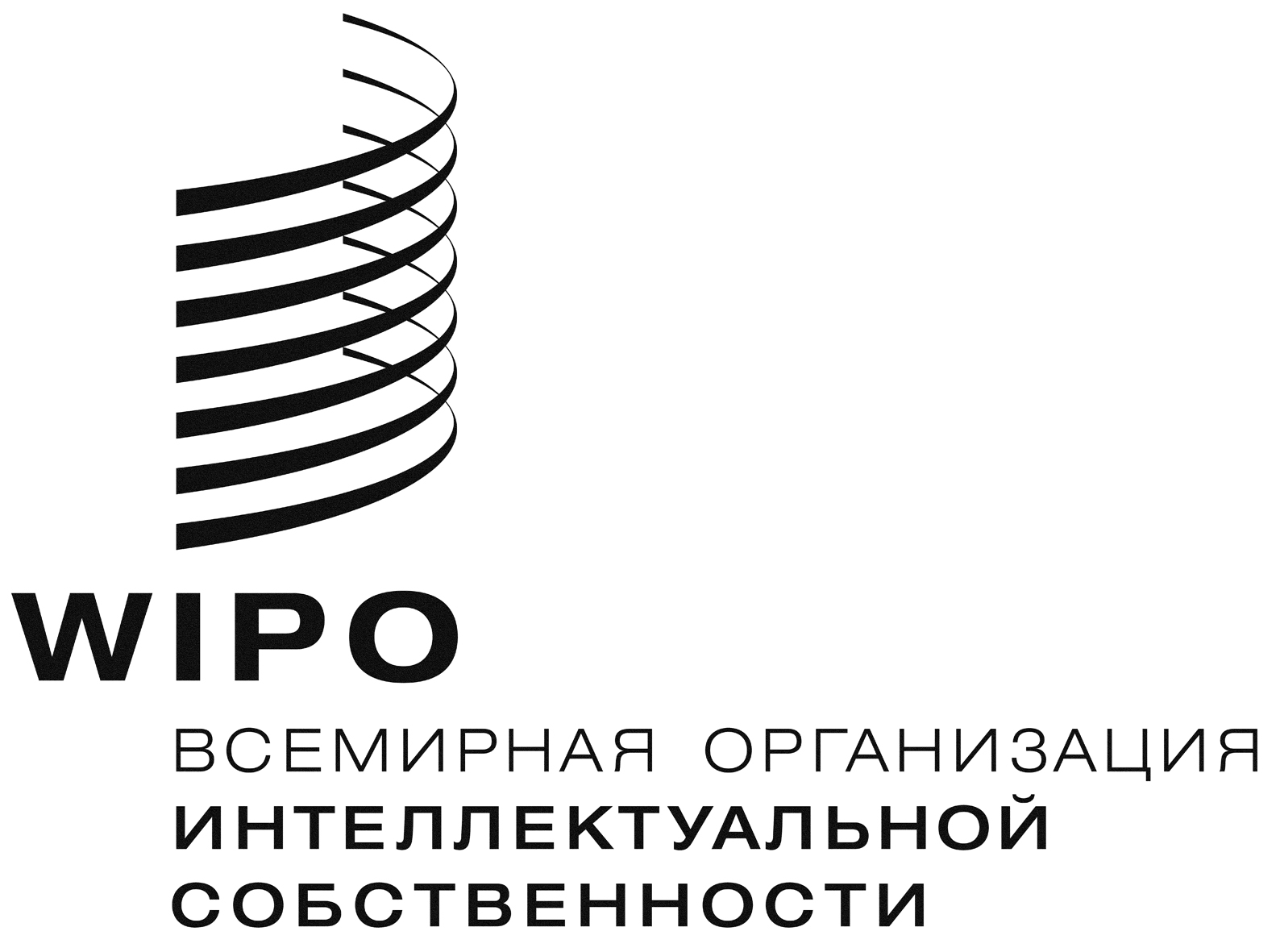 RCDIP/18/10    CDIP/18/10    CDIP/18/10    оригинал: английскийоригинал: английскийоригинал: английскийдата: 11 октября 2016 г.дата: 11 октября 2016 г.дата: 11 октября 2016 г.